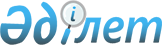 "2018-2020 жылдарға арналған Жарма ауданының бюджеті туралы" Жарма аудандық мәслихатының 2017 жылғы 27 желтоқсандағы № 17/144-VI шешіміне өзгерістер енгізу туралыШығыс Қазақстан облысы Жарма аудандық мәслихатының 2018 жылғы 21 желтоқсандағы № 28/241-VI шешімі. Шығыс Қазақстан облысы Әділет департаментінің Жарма аудандық Әділет басқармасында 2018 жылғы 26 желтоқсанда № 5-10-161 болып тіркелді
      РҚАО-ның ескертпесі.

      Құжаттың мәтінінде түпнұсқаның пунктуациясы мен орфографиясы сақталған.
      Қазақстан Республикасының 2008 жылғы 4 желтоқсандағы Бюджет Кодексінің 106, 109-баптарына, "Қазақстан Республикасындағы жергілікті мемлекеттік басқару және өзін-өзі басқару туралы" Қазақстан Республикасының 2001 жылғы 23 қаңтардағы Заңының 6-бабы 1-тармағының 1) тармақшасына сәйкес, Жарма аудандық мәслихаты ШЕШІМ ҚАБЫЛДАДЫ:
      1. "2018-2020 жылдарға арналған Жарма ауданының бюджеті туралы" Жарма аудандық мәслихатының 2017 жылғы 27 желтоқсандағы № 17/144-VI шешіміне (нормативтік құқықтық актілерді мемлекеттік тіркеу Тізілімінде № 5385 болып тіркелген, Қазақстан Республикасы нормативтік құқықтық актілерінің электрондық түрдегі эталондық бақылау банкінде 2018 жылғы 9 қаңтарда, "Қалба тынысы" газетінің 2018 жылғы 12 қаңтарда жарияланған) мынадай өзгерістер енгізілсін:
      1 тармақ жаңа редакцияда жазылсын:
      "1. 2018-2020 жылдарға арналған аудандық бюджет тиісінше 1, 2 және 3 қосымшаларға сәйкес, соның ішінде 2018 жылға мынадай көлемдерде бекітілсін:
      1) кірістер – 7269122,2 мың теңге, соның ішінде: 
      салықтық түсімдер – 2257850,5 мың теңге; 
      салықтық емес түсімдер – 25669,4 мың теңге; 
      негізгі капиталды сатудан түсетін түсімдер – 38337,0 мың теңге;
      трансферттер түсімі – 4947265,3 мың теңге;
      2) шығындар – 7305727,6 мың теңге;
      3) таза бюджеттік кредиттеу – 43983,5 мың теңге, соның ішінде:
      бюджеттік кредиттер – 64155,5 мың теңге;
      бюджеттік кредиттерді өтеу –20172,0 мың теңге;
      4) қаржы активтерімен жасалатын операциялар бойынша сальдо – 0,0 теңге, соның ішінде:
      қаржы активтерін сатып алу – 0,0 теңге;
      5) бюджет тапшылығы (профициті) – -80588,9 мың теңге;
      6) бюджет тапшылығын қаржыландыру (профицитін пайдалану) – 80588,9 мың теңге, соның ішінде:
      қарыздар түсімі – 64155,5 мың теңге;
      қарыздарды өтеу – 20172,0 мың теңге;
      бюджет қаражатының пайдаланылатын қалдықтары – 36605,4 мың теңге.";
      аталған шешімнің 1, 6, 7 және 8 қосымшалары осы шешімнің 1, 2, 3 және 4 қосымшаларына сәйкес жаңа редакцияда жазылсын.
      2. Осы шешім 2018 жылдың 1 қаңтарынан бастап қолданысқа енгізіледі. 2018 жылға арналған аудандық бюджет 2018 жылға арналған аудандық бюджетке облыстық бюджеттен түскен нысаналы ағымдағы трансферттер және даму трансферттері 2018 жылға арналған аудандық бюджетке республикалық бюджеттен түскен нысаналы ағымдағы және даму трансферттері 2018 - 2020 жылдарға арналған бюджеттік бағдарламаларды іске асыруға бағытталған инвестициялық жобалардың тізбесі
					© 2012. Қазақстан Республикасы Әділет министрлігінің «Қазақстан Республикасының Заңнама және құқықтық ақпарат институты» ШЖҚ РМК
				
      Сессия төрағасы 

А. Узбеханов

      Жарма аудандық

      мәслихатының хатшысы

А. Сахметжанова
Жарма аудандық мәслихатының 
2018 жылғы 21 желтоқсандағы 
№ 28/241-VI шешіміне 
1 қосымшаЖарма аудандық мәслихатының 
2017 жылғы 27 желтоқсандағы 
№ 17/144-VІ шешіміне 
1 қосымша
Сомасы, мың теңге
Санаты
Санаты
Санаты
Санаты
Санаты
Сомасы, мың теңге
Сыныбы
Сыныбы
Сыныбы
Сыныбы
Сомасы, мың теңге
Кіші сыныбы
Кіші сыныбы
Кіші сыныбы
Сомасы, мың теңге
Ерекшелiгi
Ерекшелiгi
Сомасы, мың теңге
Атауы
Сомасы, мың теңге
І. Кірістер
7269122,2
1
Салықтық түсімдер
2257850,5
01
Табыс салығы
715160,2
2
Жеке табыс салығы
715160,2
01
Төлем көзінен салық салынатын табыстардан ұсталатын жеке табыс салығы
694310,2
02
Төлем көзінен салық салынбайтын табыстардан ұсталатын жеке табыс салығы
19999,0
05
Төлем көзінен салық салынбайтын шетелдік азаматтар табыстарынан ұсталатын жеке табыс салығы
851,0
03
Әлеуметтiк салық
588656,7
1
Әлеуметтік салық
588656,7
01
Әлеуметтік салық 
588656,7
04
Меншiкке салынатын салықтар
885366,0
1
Мүлiкке салынатын салықтар
838869,0
01
Заңды тұлғалардың және жеке кәсіпкерлердің мүлкіне салынатын салық
838469,0
02
Жеке тұлғалардың мүлкiне салынатын салық 
400,0
3
Жер салығы 
6101,0
02
Елдi мекендер жерлерiне алынатын жер салығы 
570,0
09
Елдi мекендердің жерлерiне алынатын жер салығын қоспағанда, жер салығы
5531,0
4
Көлiк құралдарына салынатын салық
36406,0
01
Заңды тұлғалардан көлiк құралдарына салынатын салық
2100,0
02
Жеке тұлғалардан көлiк құралдарына салынатын салық
34306,0
5
Бірыңғай жер салығы
3990,0
01
Бірыңғай жер салығы
3990,0
05
Тауарларға, жұмыстарға және қызметтер көрсетуге салынатын iшкi салықтар
58582,0
2
Акциздер
5731,0
84
Қазақстан Республикасының аумағында өндірілген бензин (авиациялықты қоспағанда) және дизель отыны 
5731,0
3
Табиғи және басқа ресурстарды пайдаланғаны үшiн түсетiн түсiмдер
40091,0
15
Жер учаскелерін пайдаланғаны үшін төлем
40091,0
4
Кәсiпкерлiк және кәсiби қызметтi жүргiзгенi үшiн алынатын алымдар
12720,0
02
Жекелеген қызмет түрлерiмен айналысу құқығы үшiн лицензиялық алым
1350,0
29
Жергілікті бюджетке төленетін тіркелгені үшін алым 
4923,0
34
Қызметтің жекелеген түрлерiмен айналысуға лицензияларды пайдаланғаны үшін төлемақы
6447,0
5
Ойын бизнесіне салық 
40,0
02
Тіркелген салық 
40,0
08
Заңдық мәнді іс-әрекеттерді жасағаны және (немесе) оған уәкілеттігі бар мемлекеттік органдар немесе лауазымды адамдар құжаттар бергені үшін алынатын міндетті төлемдер
10085,6
1
Мемлекеттік баж
10085,6
26
Жергілікті бюджетке төленетін мемлекеттік баж
10085,6
2
Салықтық емес түсiмдер
25669,4
01
Мемлекет меншіктен түсетін кірістер
3068,9
1
Мемлекеттік кәсіпорындардың таза кірісі бөлігінің түсімдері
992,0
02
Коммуналдық мемлекеттік кәсіпорындардың таза кірісінің бір бөлігінің түсімдері
992,0
5
Мемлекет меншігіндегі мүлікті жалға беруден түсетін кірістер
1986,0
08
Аудандық маңызы бар қала, ауыл, кент, ауылдық округ әкімдерінің басқаруындағы мемлекеттік мүлікті жалға беруден түсетін кірістерді қоспағанда ауданның (облыстық маңызы бар қаланың) коммуналдық меншігіндегі мүлікті жалға беруден түсетін кірістер
245,0
09
Аудандық маңызы бар қала, ауыл, кент, ауылдық округ әкімдерінің басқаруындағы мемлекеттік мүлікті жалға беруден түсетін кірістерді қоспағанда ауданның (облыстық маңызы бар қаланың) коммуналдық меншігіндегі тұрғын үй қорынан үйлердi жалға беруден түсетін кірістер
1741,0
7
Мемлекеттік бюджеттен берілген кредиттер бойынша сыйақылар
90,9
13
Жеке тұлғаларға жергілікті бюджеттен берілген бюджеттік кредиттер бойынша сыйақылар 
90,9
04
Мемлекеттік бюджеттен қаржыландырылатын, сондай-ақ Қазақстан Республикасы Ұлттық Банкінің бюджетінен (шығыстар сметасынан) ұсталатын және қаржыландырылатын мемлекеттік мекемелер салатын айыппұлдар, өсімпұлдар, санкциялар, өндіріп алулар
171,0
1
Мұнай секторы ұйымдарынан түсетін түсімдерді қоспағанда, мемлекеттік бюджеттен қаржыландырылатын, сондай-ақ Қазақстан Республикасы Ұлттық Банкінің бюджетінен (шығыстар сметасынан) ұсталатын және қаржыландырылатын мемлекеттік мекемелер салатын айыппұлдар, өсімпұлдар, санкциялар, өндіріп алулар
171,0
18
Мамандандырылған ұйымдарға, жеке тұлғаларға бюджеттік кредиттер (қарыздар) бойынша жергілікті бюджеттен берілген айыппұлдар, өсімпұлдар, санкциялар, өндіріп алулар
171,0
06
Басқа да салықтық емес түсiмдер
22429,5
1
Басқа да салықтық емес түсiмдер
22429,5
05
Жергілікті бюджеттен қаржыландырылатын мемлекеттік мекемелердің дебиторлық, депоненттік берешегінің түсімі
11,6
07
Бұрын жергілікті бюджеттен алынған, пайдаланылмаған қаражаттардың қайтарылуы
16573,3
09
Жергіліктік бюджетке түсетін салықтық емес басқа да түсімдер
5844,6
3
Негізгі капиталды сатудан түсетін түсімдер
38337,0
01
Мемлекеттік мекемелерге бекітілген мемлекеттік мүлікті сату
15060,0
1
Мемлекеттік мекемелерге бекітілген мемлекеттік мүлікті сату
15060,0
02
Жергілікті бюджеттен қаржыландырылатын мемлекеттік мекемелерге бекітілген мүлікті сатудан түсетін түсімдер
15060,0
03
Жердi және материалдық емес активтердi сату
23277,0
1
Жерді сату
20639,0
01
Жер учаскелерін сатудан түсетін түсімдер
20639,0
2
Материалдық емес активтерді сату 
2638,0
02
Жер учаскелерін жалдау құқығын сатқаны үшін төлем
2638,0
4
Трансферттер түсімі
4947265,3
02
Мемлекеттiк басқарудың жоғары тұрған органдарынан түсетiн трансферттер
4947265,3
2
Облыстық бюджеттен түсетiн трансферттер
4947265,3
01
Ағымдағы нысаналы трансферттер
494643,3
02
Нысаналы даму трансферттері
768161,0
03
Субвенциялар
3684461,0
Функционалдық топ
Функционалдық топ
Функционалдық топ
Функционалдық топ
Функционалдық топ
Функционалдық топ
Сомасы, мың теңге
Функционалдық кішітоп
Функционалдық кішітоп
Функционалдық кішітоп
Функционалдық кішітоп
Функционалдық кішітоп
Сомасы, мың теңге
Бюджеттік бағдарламаның әкімшісі
Бюджеттік бағдарламаның әкімшісі
Бюджеттік бағдарламаның әкімшісі
Бюджеттік бағдарламаның әкімшісі
Сомасы, мың теңге
Бағдарлама
Бағдарлама
Бағдарлама
Сомасы, мың теңге
Кіші бағдарлама
Кіші бағдарлама
Сомасы, мың теңге
Атауы
Сомасы, мың теңге
ІІ. Шығындар
7305727,6
01
Жалпы сипаттағы мемлекеттік қызметтер 
520002,8
1
Мемлекеттік басқарудың жалпы функцияларын орындайтын өкілді, атқарушы және басқа органдар
443037,8
112
Аудан (облыстық маңызы бар қала) мәслихатының аппараты
26382,0
001
Аудан (облыстық маңызы бар қала) мәслихатының қызметін қамтамасыз ету жөніндегі қызметтер
26284,0
003
Мемлекеттік органның күрделі шығыстары
98,0
122
Аудан (облыстық маңызы бар қала) әкімінің аппараты
150441,2
001
Аудан (облыстық маңызы бар қала) әкімінің қызметін қамтамасыз ету жөніндегі қызметтер
139722,0
003
Мемлекеттік органның күрделі шығыстары
8074,0
113
Жергілікті бюджеттерден берілетін ағымдағы нысаналы трансферттер
2645,2
123
Қаладағы аудан, аудандық маңызы бар қала, кент, ауыл, ауылдық округ әкімінің аппараты 
266214,6
001
Қаладағы аудан, аудандық маңызы бар қала, кент, ауыл, ауылдық округ әкімінің қызметін қамтамасыз ету жөніндегі қызметтер
256608,6
011
Республикалық бюджеттен берілетін трансферттер есебiнен
0,0
015
Жергілікті бюджет қаражаты есебінен
256608,6
022
Мемлекеттік органдардың күрделі шығыстары
9606,0
2
Қаржылық қызмет
23754,0
452
Ауданның (облыстық маңызы бар қаланың) қаржы бөлімі
23754,0
001
Ауданның (облыстық маңызы бар қаланың) бюджетін орындау және коммуналдық меншігін басқару саласындағы мемлекеттік саясатты іске асыру жөніндегі қызметтер
21863,0
003
Салық салу мақсатында мүлікті бағалауды жүргізу
1363,0
010
Жекешелендіру, коммуналдық меншікті басқару, жекешелендіруден кейінгі қызмет және осыған байланысты дауларды реттеу
280,0
018
Мемлекеттік органдардың күрделі шығыстары
248,0
5
Жоспарлау және статистикалық қызмет
53211,0
453
Ауданның (облыстық маңызы бар қаланың) экономика және бюджеттік жоспарлау бөлімі
25908,0
001
Экономикалық саясатты, мемлекеттік жоспарлау жүйесін қалыптастыру және дамыту саласындағы мемлекеттік саясатты іске асыру жөніндегі қызметтер
25198,0
004
Мемлекеттік органның күрделі шығыстары
710,0
454
Ауданның (облыстық маңызы бар қаланың) кәсіпкерлік және ауыл шаруашылығы бөлімі
27303,0
001
Жергілікті деңгейде кәсіпкерлікті және ауыл шаруашылығын дамыту саласындағы мемлекеттік саясатты іске асыру жөніндегі қызметтер
27170,0
007
Мемлекеттік органдардың күрделі шығыстары
133,0
02
Қорғаныс
27240,0
1
Әскери мұқтаждар
14591,0
122
Аудан (облыстық маңызы бар қала) әкімінің аппараты
14591,0
005
Жалпыға бірдей әскери міндетті атқару шеңберіндегі іс-шаралар
14591,0
2
Төтенше жағдайлар жөніндегі жұмыстарды ұйымдастыру
12649,0
122
Аудан (облыстық маңызы бар қала) әкімінің аппараты
12649,0
006
Аудан (облыстық маңызы бар қала) ауқымындағы төтенше жағдайлардың алдын алу және оларды жою
3662,0
007
Аудандық (қалалық) ауқымдағы дала өрттерінің, сондай-ақ мемлекеттік өртке қарсы қызмет органдары құрылмаған елдi мекендерде өрттердің алдын алу және оларды сөндіру жөніндегі іс-шаралар
8987,0
03
Қоғамдық тәртіп, қауіпсіздік, құқықтық, сот, қылмыстық-атқару қызметі
0,0
9
Қоғамдық тәртіп және қауіпсіздік саласындағы өзге де қызметтер
0,0
458
Ауданның (облыстық маңызы бар қаланың) тұрғын үй-коммуналдық шаруашылығы, жолаушылар көлігі және автомобиль жолдары бөлімі
0,0
021
Елдi мекендерде жол қозғалысы қауiпсiздiгін қамтамасыз ету
0,0
04
Білім беру
3671201,7
1
Мектепке дейiнгi тәрбие және оқыту
289599,0
464
Ауданның (облыстық маңызы бар қаланың) білім бөлімі
289599,0
009
Мектепке дейінгі тәрбие мен оқыту ұйымдарының қызметін қамтамасыз ету
111711,0
040
Мектепке дейінгі білім беру ұйымдарында мемлекеттік білім беру тапсырысын іске асыруға 
177888,0
011
Республикалық бюджеттен берілетін трансферттер есебiнен
0,0
015
Жергілікті бюджет қаражаты есебінен
177888,0
2
Бастауыш, негізгі орта және жалпы орта білім беру
3170886,0
464
Ауданның (облыстық маңызы бар қаланың) білім бөлімі
3039203,0
003
Жалпы білім беру
2977070,0
011
Республикалық бюджеттен берілетін трансферттер есебiнен
156818,0
015
Жергілікті бюджет қаражаты есебінен
2820252,0
006
Балаларға қосымша білім беру
62133,0
465
Ауданның (облыстық маңызы бар қаланың) дене шынықтыру және спорт бөлімі 
131683,0
017
Балалар мен жасөспірімдерге спорт бойынша қосымша білім беру
131683,0
9
Білім беру саласындағы өзге де қызметтер
210716,7
464
Ауданның (облыстық маңызы бар қаланың) білім бөлімі
210716,7
001
Жергілікті деңгейде білім беру саласындағы мемлекеттік саясатты іске асыру жөніндегі қызметтер
22271,0
005
Ауданның (облыстық маңызы бар қаланың) мемлекеттік білім беру мекемелер үшін оқулықтар мен оқу-әдiстемелiк кешендерді сатып алу және жеткізу
103411,7
007
Аудандық (қалалық) ауқымдағы мектеп олимпиадаларын және мектептен тыс іс-шараларды өткiзу
1480,0
012
Мемлекеттік органның күрделі шығыстары
0,0
015
Жетім баланы (жетім балаларды) және ата-аналарының қамқорынсыз қалған баланы (балаларды) күтіп-ұстауға қамқоршыларға (қорғаншыларға) ай сайынғы ақшалай қаражат төлемі
15724,0
022
Жетім баланы (жетім балаларды) және ата-анасының қамқорлығынсыз қалған баланы (балаларды) асырап алғаны үшін Қазақстан азаматтарына біржолғы ақша қаражатын төлеуге арналған төлемдер
0,0
023
Әдістемелік жұмыс
22100,0
067
Ведомстволық бағыныстағы мемлекеттік мекемелерінің және ұйымдарының күрделі шығыстары
45730,0
06
Әлеуметтік көмек және әлеуметтік қамсыздандыру
435641,0
01
Әлеуметтiк қамсыздандыру
70687,0
451
Ауданның (облыстық маңызы бар қаланың) жұмыспен қамту және әлеуметтік бағдарламалар бөлімі
69037,0
005
Мемлекеттік атаулы әлеуметтік көмек 
69037,0
011
Республикалық бюджеттен берілетін трансферттер есебiнен
36537,0
015
Жергілікті бюджет қаражаты есебінен
32500,0
016
18 жасқа дейінгі балаларға мемлекеттік жәрдемақылар
0,0
025
"Өрлеу" жобасы бойынша келісілген қаржылай көмекті енгізу
0,0
011
Республикалық бюджеттен берілетін трансферттер есебiнен
0,0
015
Жергілікті бюджет қаражаты есебінен
0,0
464
Ауданның (облыстық маңызы бар қаланың) білім бөлімі
1650,0
030
Патронат тәрбиешілерге берілген баланы (балаларды) асырап бағу 
1650,0
2
Әлеуметтік көмек
331242,0
451
Ауданның (облыстық маңызы бар қаланың) жұмыспен қамту және әлеуметтік бағдарламалар бөлімі
331242,0
002
Жұмыспен қамту бағдарламасы
95478,0
011
Республикалық бюджеттен берілетін трансферттер есебiнен
37724,0
100
Қоғамдық жұмыстар
35647,0
101
Жұмыссыздарды кәсіптік даярлау және қайта даярлау
10035,0
102
Халықты жұмыспен қамту саласында азаматтарды әлеуметтік қорғау жөніндегі қосымша шаралар
12072,0
004
Ауылдық жерлерде тұратын денсаулық сақтау, білім беру, әлеуметтік қамтамасыз ету, мәдениет, спорт және ветеринар мамандарына отын сатып алуға Қазақстан Республикасының заңнамасына сәйкес әлеуметтік көмек көрсету
27912,0
006
Тұрғын үйге көмек көрсету
10500,0
007
Жергілікті өкілетті органдардың шешімі бойынша мұқтаж азаматтардың жекелеген топтарына әлеуметтік көмек
44288,0
010
Үйден тәрбиеленіп оқытылатын мүгедек балаларды материалдық қамтамасыз ету
3204,0
014
Мұқтаж азаматтарға үйде әлеуметтiк көмек көрсету
96085,0
011
Республикалық бюджеттен берілетін трансферттер есебiнен
0,0
015
Жергілікті бюджет қаражаты есебінен
96085,0
017
Мүгедектерді оңалту жеке бағдарламасына сәйкес, мұқтаж мүгедектерді міндетті гигиеналық құралдармен және ымдау тілі мамандарының қызмет көрсетуін, жеке көмекшілермен қамтамасыз ету 
16970,0
011
Республикалық бюджеттен берілетін трансферттер есебiнен
7183,0
015
Жергілікті бюджет қаражаты есебінен
9787,0
023
Жұмыспен қамту орталықтарының қызметін қамтамасыз ету
36805,0
011
Республикалық бюджеттен берілетін трансферттер есебiнен
14274,0
015
Жергілікті бюджет қаражаты есебінен
22531,0
9
Әлеуметтік көмек және әлеуметтік қамтамасыз ету салаларындағы өзге де қызметтер
33712,0
451
Ауданның (облыстық маңызы бар қаланың) жұмыспен қамту және әлеуметтік бағдарламалар бөлімі
33712,0
001
Жергілікті деңгейде халық үшін әлеуметтік бағдарламаларды жұмыспен қамтуды қамтамасыз етуді іске асыру саласындағы мемлекеттік саясатты іске асыру жөніндегі қызметтер 
28570,0
011
Жәрдемақыларды және басқа да әлеуметтік төлемдерді есептеу, төлеу мен жеткізу бойынша қызметтерге ақы төлеу
1401,0
021
Мемлекеттік органның күрделі шығыстары
0,0
067
Ведомстволық бағыныстағы мемлекеттік мекемелерінің және ұйымдарының күрделі шығыстары
3741,0
07
Тұрғын үй-коммуналдық шаруашылық
1015245,0
1
Тұрғын үй шаруашылығы
72020,0
458
Ауданның (облыстық маңызы бар қаланың) тұрғын үй-коммуналдық шаруашылығы, жолаушылар көлігі және автомобиль жолдары бөлімі
42200,0
004
Азаматтардың жекелеген санаттарын тұрғын үймен қамтамасыз ету
42200,0
463
Ауданның (облыстық маңызы бар қаланың) жер қатынастары бөлімі
29820,0
016
Мемлекет мұқтажы үшін жер учаскелерін алу
29820,0
011
Республикалық бюджеттен берілетін трансферттер есебiнен
29820,0
464
Ауданның (облыстық маңызы бар қаланың) білім бөлімі
0,0
026
Нәтижелі жұмыспен қамтуды және жаппай кәсіпкерлікті дамыту бағдарламасы шеңберінде қалалардың және ауылдық елді мекендердің объектілерін жөндеу
0,0
2
Коммуналдық шаруашылық
867839,0
458
Ауданның (облыстық маңызы бар қаланың) тұрғын үй-коммуналдық шаруашылығы, жолаушылар көлігі және автомобиль жолдары бөлімі
98789,0
012
Сумен жабдықтау және су бұру жүйесінің жұмыс істеуі
98789,0
029
Сумен жабдықтау және су бұру жүйелерін дамыту
0,0
011
Республикалық бюджеттен берілетін трансферттер есебiнен
0,0
015
Жергілікті бюджет қаражаты есебінен
0,0
466
Ауданның (облыстық маңызы бар қаланың) сәулет, қала құрылысы және құрылыс бөлімі
769050,0
005
Коммуналдық шаруашылығын дамыту
801,0
006
Сумен жабдықтау және су бұру жүйесін дамыту
10088,0
011
Республикалық бюджеттен берілетін трансферттер есебiнен
0,0
015
Жергілікті бюджет қаражаты есебінен
10088,0
058
Елді мекендердегі сумен жабдықтау және су бұру жүйелерін дамыту
758161,0
011
Республикалық бюджеттен берілетін трансферттер есебiнен
694904,0
015
Жергілікті бюджет қаражаты есебінен
63257,0
3
Елді-мекендерді абаттандыру
75386,0
123
Қаладағы аудан, аудандық маңызы бар қала, кент, ауыл, ауылдық округ әкімінің аппараты 
28751,0
008
Елді мекендердегі көшелерді жарықтандыру
10417,0
009
Елді мекендердің санитариясын қамтамасыз ету
115,0
011
Елді мекендерді абаттандыру мен көгалдандыру
18219,0
458
Ауданның (облыстық маңызы бар қаланың) тұрғын-үй коммуналдық шаруашылығы, жолаушылар көлігі және автомобиль жолдары бөлімі
46635,0
015
Елдi мекендердегі көшелердi жарықтандыру
15560,0
016
Елдi мекендердiң санитариясын қамтамасыз ету
219,0
017
Жерлеу орындарын ұстау және туыстары жоқ адамдарды жерлеу
222,0
018
Елдi мекендердi абаттандыру және көгалдандыру
30634,0
08
Мәдениет, спорт, туризм және ақпараттық кеңістiк
440369,7
1
Мәдениет саласындағы қызмет
246103,0
455
Ауданның (облыстық маңызы бар қаланың) мәдениет және тілдерді дамыту бөлімі
246103,0
003
Мәдени-демалыс жұмысын қолдау
246103,0
2
Спорт
49185,0
465
Ауданның (облыстық маңызы бар қаланың) дене шынықтыру және спорт бөлімі 
49185,0
001
Жергілікті деңгейде дене шынықтыру және спорт саласындағы мемлекеттік саясатты іске асыру жөніндегі қызметтер
12625,0
004
Мемлекеттік органның күрделі шығыстары
382,0
005
Ұлттық және бұқаралық спорт түрлерін дамыту
1964,0
006
Аудандық (облыстық маңызы бар қаланың) деңгейде спорттық жарыстар өткiзу
7580,0
007
Әр түрлi спорт түрлерi бойынша аудан (облыстық маңызы бар қала) құрама командаларының мүшелерiн дайындау және олардың облыстық спорт жарыстарына қатысуы
26634,0
032
Ведомстволық бағыныстағы мемлекеттік мекемелерінің және ұйымдарының күрделі шығыстары
0,0
466
Ауданның (облыстық маңызы бар қаланың) сәулет, қала құрылысы және құрылыс бөлімі
0,0
008
Cпорт объектілерін дамыту 
0,0
3
Ақпараттық кеңiстiк
61409,7
455
Ауданның (облыстық маңызы бар қаланың) мәдениет және тілдерді дамыту бөлімі
44255,7
006
Аудандық (қалалық) кiтапханалардың жұмыс iстеуi
42486,7
007
Мемлекеттік тілді және Қазақстан халықтарының басқа да тілдерін дамыту
1769,0
456
Ауданның (облыстық маңызы бар қаланың) ішкі саясат бөлімі
17154,0
002
Мемлекеттік ақпараттық саясат жүргізу жөніндегі қызметтер
17154,0
9
Мәдениет, спорт, туризм және ақпараттық кеңiстiктi ұйымдастыру жөнiндегi өзге де қызметтер
83672,0
455
Ауданның (облыстық маңызы бар қаланың) мәдениет және тілдерді дамыту бөлімі
18354,0
001
Жергілікті деңгейде тілдерді және мәдениетті дамыту саласындағы мемлекеттік саясатты іске асыру жөніндегі қызметтер
18354,0
010
Мемлекеттік органның күрделі шығыстары
0,0
032
Ведомстволық бағыныстағы мемлекеттік мекемелер мен ұйымдардың күрделі шығыстары
0,0
456
Ауданның (облыстық маңызы бар қаланың) ішкі саясат бөлімі
65318,0
001
Жергілікті деңгейде ақпарат, мемлекеттілікті нығайту және азаматтардың әлеуметтік сенімділігін қалыптастыру саласында мемлекеттік саясатты іске асыру жөніндегі қызметтер
39370,0
003
Жастар саясаты саласында іс-шараларды іске асыру
20535,0
006
Мемлекеттік органның күрделі шығыстары
5413,0
10
Ауыл, су, орман, балық шаруашылығы, ерекше қорғалатын табиғи аумақтар, қоршаған ортаны және жануарлар дүниесін қорғау, жер қатынастары 
253498,6
1
Ауыл шаруашылығы
237732,6
466
Ауданның (облыстық маңызы бар қаланың) сәулет, қала құрылысы және құрылыс бөлімі
30714,0
010
Ауыл шаруашылығы объектілерін дамыту
30714,0
453
Ауданның (облыстық маңызы бар қаланың) экономика және бюджеттік жоспарлау бөлімі
13608,0
099
Мамандардың әлеуметтік көмек көрсетуі жөніндегі шараларды іске асыру
13608,0
473
Ауданның (облыстық маңызы бар қаланың) ветеринария бөлімі
193410,6
001
Жергілікті деңгейде ветеринария саласындағы мемлекеттік саясатты іске асыру жөніндегі қызметтер
26280,6
003
Мемлекеттік органның күрделі шығыстары
500,0
007
Қаңғыбас иттер мен мысықтарды аулауды және жоюды ұйымдастыру
2841,0
008
Алып қойылатын және жойылатын ауру жануарлардың, жануарлардан алынатын өнімдер мен шикізаттың құнын иелеріне өтеу
3978,0
009
Жануарлардың энзоотиялық аурулары бойынша ветеринариялық іс-шараларды жүргізу
1003,0
011
Эпизоотияға қарсы іс-шаралар жүргізу
158808,0
6
Жер қатынастары
15766,0
463
Ауданның (облыстық маңызы бар қаланың) жер қатынасы бөлімі
15766,0
001
Аудан (облыстық маңызы бар қала) аумағында жер қатынастарын реттеу саласындағы мемлекеттік саясатты іске асыру жөніндегі қызметтер
14466,0
006
Аудандардың, облыстық маңызы бар, аудандық маңызы бар қалалардың, кенттердiң, ауылдардың, ауылдық округтердiң шекарасын белгiлеу кезiнде жүргiзiлетiн жерге орналастыру
1092,0
007
Мемлекеттік органның күрделі шығыстары
208,0
11
Өнеркәсіп, сәулет, қала құрылысы және құрылыс қызметі
24572,0
2
Сәулет, қала құрылысы және құрылыс қызметі
24572,0
466
Ауданның (облыстық маңызы бар қаланың) сәулет, қала құрылысы және құрылыс бөлімі
24572,0
001
Құрылыс, облыс қалаларының, аудандарының және елді мекендерінің сәулеттік бейнесін жақсарту саласындағы мемлекеттік саясатты іске асыру және ауданның (облыстық маңызы бар қаланың) аумағын оңтайлы және тиімді қала құрылыстық игеруді қамтамасыз ету жөніндегі қызметтер
24222,0
015
Мемлекеттік органның күрделі шығыстары
350,0
12
Көлiк және коммуникация
371333,0
1
Автомобиль көлiгi
361633,0
458
Ауданның (облыстық маңызы бар қаланың) тұрғын үй-коммуналдық шаруашылығы, жолаушылар көлігі және автомобиль жолдары бөлімі
361633,0
023
Автомобиль жолдарының жұмыс істеуін қамтамасыз ету
69354,0
045
Аудандық маңызы бар автомобиль жолдарын және елді-мекендердің көшелерін күрделі және орташа жөндеу
292279,0
9
Көлiк және коммуникациялар саласындағы басқа да қызметтер
9700,0
458
Ауданның (облыстық маңызы бар қаланың) тұрғын үй-коммуналдық шаруашылығы, жолаушылар көлігі және автомобиль жолдары бөлімі
9700,0
024
Кентiшiлiк (қалаiшiлiк), қала маңындағы ауданiшiлiк қоғамдық жолаушылар тасымалдарын ұйымдастыру
9700,0
13
Басқалар
182094,8
3
Кәсіпкерлік қызметті қолдау және бәсекелестікті қорғау
900,0
454
Ауданның (облыстық маңызы бар қаланың) кәсіпкерлік және ауыл шаруашылығы бөлімі
900,0
006
Кәсіпкерлік қызметті қолдау
900,0
9
Басқалар
181375,8
123
Қаладағы аудан, аудандық маңызы бар қала, кент, ауыл, ауылдық округ әкімінің аппараты 
0,0
040
Өңірлерді дамытудың 2020 жылға дейінгі бағдарламасы шеңберінде өңірлерді экономикалық дамытуға жәрдемдесу бойынша шараларды іске асыру
0,0
452
Ауданның (облыстық маңызы бар қаланың) қаржы бөлімі
15252,4
012
Ауданның (облыстық маңызы бар қаланың) жергілікті атқарушы органының резерві 
15252,4
100
Ауданның (облыстық маңызы бар қаланың) аумағындағы табиғи және техногендік сипаттағы төтенше жағдайларды жоюға арналған ауданның (облыстық маңызы бар қаланың) жергілікті атқарушы органының төтенше резерві 
0,0
101
Шұғыл шығындарға арналған ауданның (облыстық маңызы бар қаланың) жергілікті атқарушы органының резерві
15252,4
458
Ауданның (облыстық маңызы бар қаланың) тұрғын үй-коммуналдық шаруашылығы, жолаушылар көлігі және автомобиль жолдары бөлімі
165942,4
001
Жергілікті деңгейде тұрғын үй-коммуналдық шаруашылығы, жолаушылар көлігі және автомобиль жолдары саласындағы мемлекеттік саясатты іске асыру жөніндегі қызметтер
59445,0
013
Мемлекеттік органның күрделі шығыстары
6466,0
113
Жергілікті бюджеттерден берілетін ағымдағы нысаналы трансферттер
100031,4
14
Борышқа қызмет көрсету
90,9
1
Борышқа қызмет көрсету
90,9
452
Ауданның (облыстық маңызы бар қаланың) қаржы бөлімі
90,9
013
Жергілікті атқарушы органдардың облыстық бюджеттен қарыздар бойынша сыйақылар мен өзге де төлемдерді төлеу бойынша борышына қызмет көрсету 
90,9
15
Трансферттер
359184,1
1
Трансферттер
359184,1
452
Ауданның (облыстық маңызы бар қаланың) қаржы бөлімі
359184,1
006
Нысаналы пайдаланылмаған (толық пайдаланылмаған) трансферттерді қайтару
1103,1
024
Мемлекеттік органдардың функцияларын мемлекеттік басқарудың төмен тұрған деңгейлерінен жоғарғы деңгейлерге беруге байланысты жоғары тұрған бюджеттерге берілетін ағымдағы нысаналы трансферттер
201330,0
038
Субвенциялар
123751,0
051
Жергілікті өзін-өзі басқару органдарына берілетін трансферттер
33000,0
III. Таза бюджеттік кредиттеу
43983,5
Бюджеттік кредиттер
64155,5
07
Тұрғын үй-коммуналдық шаруашылық
0,0
2
Коммуналдық шаруашылық
0,0
458
Ауданның (облыстық маңызы бар қаланың) тұрғын үй-коммуналдық шаруашылығы, жолаушылар көлігі және автомобиль жолдары бөлімі
0,0
053
Жылу, сумен жабдықтау және су бұру жүйелерін реконструкция және құрылыс үшін кредит беру
0,0
015
Жергілікті бюджет қаражаты есебінен
0,0
033
Қазақстан Республикасының Ұлттық қорынан берілетін нысаналы тарнсферт қаражатынан кредит беру есебінен
0,0
10
Ауыл, су, орман, балық шаруашылығы, ерекше қорғалатын табиғи аумақтар, қоршаған ортаны және жануарлар дүниесін қорғау, жер қатынастары 
64155,5
1
Ауыл шаруашылығы
64155,5
453
Ауданның (облыстық маңызы бар қаланың) экономика және бюджеттік жоспарлау бөлімі
64155,5
006
Мамандарды әлеуметтік қолдау шараларын іске асыру үшін бюджеттік кредиттер
64155,5
013
Республикалық бюджеттен берілген кредиттер есебінен
64155,5
015
Жергілікті бюджет қаражаты есебінен
0,0
5
Бюджеттік кредиттерді өтеу 
20172,0
01
Бюджеттік кредиттерді өтеу 
20172,0
1
Мемлекеттік бюджеттен берілген бюджеттік кредиттерді өтеу
20172,0
13
Жеке тұлғаларға жергілікті бюджеттен берілген бюджеттік кредиттерді өтеу 
20172,0
IV. Қаржы активтерімен жасалатын операциялар бойынша сальдо
0,0
Қаржы активтерін сатып алу 
0,0
13
Басқалар
5254,0
9
Басқалар
5254,0
458
Ауданның (облыстық маңызы бар қаланың) тұрғын үй-коммуналдық шаруашылығы, жолаушылар көлігі және автомобиль жолдары бөлімі
5254,0
065
Заңды тұлғалардың жарғылық капиталын қалыптастыру немесе ұлғайту
5254,0
V. Бюджет тапшылығы (профициті) 
-80588,9
VI. Бюджет тапшылығын қаржыландыру (профицитін пайдалану)
80588,9
7
Қарыздар түсімі
64155,5
01
Мемлекеттік ішкі қарыздар
64155,5
2
Қарыз алу келісім-шарттары
64155,5
03
Ауданның (облыстык манызы бар қаланың) жергілікті атқарушы органы алатын қарыздар 
64155,5
16
Қарыздарды өтеу
20172,0
1
Қарыздарды өтеу
20172,0
452
Ауданның (облыстық маңызы бар қаланың) қаржы бөлімі
20172,0
008
Жергілікті атқарушы органның жоғары тұрған бюджет алдындағы борышын өтеу
20172,0
8
Бюджет қаражатының пайдаланылатын қалдықтары
36605,4
01
Бюджет қаражатының қалдықтары
36605,4
1
Бюджет қаражатының бос қалдықтары
36605,4
01
Бюджет қаражатының бос қалдықтары
36605,4Жарма ауданы мәслихатының 
2018 жылғы 21 желтоқсандағы 
№ 28/241-VI шешіміне 
2 қосымшаЖарма ауданы мәслихатының 
2017 жылғы 27 желтоқсандағы 
№ 17/144-VІ шешіміне 
6 қосымша
Функционалдық топ
Функционалдық топ
Функционалдық топ
Функционалдық топ
Сома (мың теңге)
Бюджеттік бағдарламаның әкімшісі
Бюджеттік бағдарламаның әкімшісі
Бюджеттік бағдарламаның әкімшісі
Сома (мың теңге)
Бағдарлама
Бағдарлама
Сома (мың теңге)
Атауы
Сома (мың теңге)
Жиыны
285544,3
01
Жалпы сипаттағы мемлекеттік қызметтер 
876,2
122
Аудан (облыстық маңызы бар қала) әкімінің аппараты
876,2
113
Жергілікті бюджеттерден берілетін ағымдағы нысаналы трансферттер
876,2
04
Білім беру
128862,7
464
Ауданның (облыстық маңызы бар қаланың) білім бөлімі
128862,7
003
Жалпы білім беру
67381,0
005
Ауданның (облыстық маңызы бар қаланың) мемлекеттік білім беру мекемелер үшін оқулықтар мен оқу-әдiстемелiк кешендерді сатып алу және жеткізу
53293,7
001
Жергілікті деңгейде білім беру саласындағы мемлекеттік саясатты іске асыру жөніндегі қызметтер
8188,0
06
Әлеуметтiк көмек және әлеуметтiк қамсыздандыру
43403,0
451
Ауданның (облыстық маңызы бар қаланың) жұмыспен қамту және әлеуметтік бағдарламалар бөлімі
43403,0
002
Жұмыспен қамту бағдарламасы
14788,0
007
Жергілікті өкілетті органдардың шешімі бойынша мұқтаж азаматтардың жекелеген топтарына әлеуметтік көмек
28615,0
07
Тұрғын үй-коммуналдық шаруашылық
73257,0
466
Ауданның (облыстық маңызы бар қаланың) сәулет, қала құрылысы және құрылыс бөлімі
73257,0
006
Сумен жабдықтау және су бұру жүйесін дамыту
10000,0
058
Елді мекендердегі сумен жабдықтау және су бұру жүйелерін дамыту
63257,0
10
Ауыл, су, орман, балық шаруашылығы, ерекше қорғалатын табиғи аумақтар, қоршаған ортаны және жануарлар дүниесін қорғау, жер қатынастары
4981,0
473
Ауданның (облыстық маңызы бар қаланың) ветеринария бөлімі
4981,0
008
Алып қойылатын және жойылатын ауру жануарлардың, жануарлардан алынатын өнімдер мен шикізаттың құнын иелеріне өтеу
3978,0
009
Жануарлардың энзоотиялық аурулары бойынша ветеринариялық іс-шараларды жүргізу
1003,0
13
Басқалар
34164,4
458
Ауданның (облыстық маңызы бар қаланың) тұрғын үй-коммуналдық шаруашылығы, жолаушылар көлігі және автомобиль жолдары бөлімі
34164,4
113
Жергілікті бюджеттерден берілетін ағымдағы нысаналы трансферттер
34164,4Жарма ауданы мәслихатының 
2018 жылғы 21 желтоқсандағы 
№ 28/241-VI шешіміне 
3 қосымшаЖарма ауданы мәслихатының 
2017 жылғы 27 желтоқсандағы 
№ 17/144-VІ шешіміне 
7 қосымша
Функционалдық топ
Функционалдық топ
Функционалдық топ
Функционалдық топ
Функционалдық топ
Функционалдық топ
Сома (мың теңге)
Кіші функция
Кіші функция
Кіші функция
Кіші функция
Кіші функция
Сома (мың теңге)
Бюджеттік бағдарламаның әкімшісі
Бюджеттік бағдарламаның әкімшісі
Бюджеттік бағдарламаның әкімшісі
Бюджеттік бағдарламаның әкімшісі
Сома (мың теңге)
Бағдарлама
Бағдарлама
Бағдарлама
Сома (мың теңге)
Кіші бағдарлама
Кіші бағдарлама
Сома (мың теңге)
Атауы
Сома (мың теңге)
Жиыны
977260,0
04
Білім беру
156818,0
2
Бастауыш, негізгі орта және жалпы орта білім беру
156818,0
464
Ауданның (облыстық маңызы бар қаланың) білім бөлімі
156818,0
003
Жалпы білім беру
156818,0
011
Республикалық бюджеттен берілетін трансферттер есебiнен
156818,0
06
Әлеуметтік көмек және әлеуметтік қамсыздандыру
95718,0
1
Әлеуметтiк қамсыздандыру
36537,0
451
Ауданның (облыстық маңызы бар қаланың) жұмыспен қамту және әлеуметтік бағдарламалар бөлімі
36537,0
005
Мемлекеттік атаулы әлеуметтік көмек 
36537,0
011
Республикалық бюджеттен берілетін трансферттер есебiнен
36537,0
2
Әлеуметтік көмек
59181,0
451
Ауданның (облыстық маңызы бар қаланың) жұмыспен қамту және әлеуметтік бағдарламалар бөлімі
59181,0
002
Жұмыспен қамту бағдарламасы
37724,0
011
Республикалық бюджеттен берілетін трансферттер есебiнен
37724,0
017
Мүгедектерді оңалту жеке бағдарламасына сәйкес, мұқтаж мүгедектерді міндетті гигиеналық құралдармен және ымдау тілі мамандарының қызмет көрсетуін, жеке көмекшілермен қамтамасыз ету 
7183,0
011
Республикалық бюджеттен берілетін трансферттер есебiнен
7183,0
023
Жұмыспен қамту орталықтарының қызметін қамтамасыз ету
14274,0
011
Республикалық бюджеттен берілетін трансферттер есебiнен
14274,0
07
Тұрғын үй-коммуналдық шаруашылық
724724,0
1
Тұрғын үй шаруашылығы
29820,0
463
Ауданның (облыстық маңызы бар қаланың) жер қатынастары бөлімі
29820,0
016
Мемлекет мұқтажы үшін жер учаскелерін алу
29820,0
011
Республикалық бюджеттен берілетін трансферттер есебiнен
29820,0
2
Коммуналдық шаруашылық
694904,0
466
Ауданның (облыстық маңызы бар қаланың) сәулет, қала құрылысы және құрылыс бөлімі
694904,0
058
Елді мекендердегі сумен жабдықтау және су бұру жүйелерін дамыту
694904,0
011
Республикалық бюджеттен берілетін трансферттер есебiнен
694904,0Жарма ауданы мәслихатының 
2018 жылғы 21 желтоқсандағы 
№ 28/241-VI шешіміне 
4 қосымшаЖарма ауданы мәслихатының 
2017 жылғы 27 желтоқсандағы 
№ 17/144-VІ шешіміне 
8 қосымша
Функционалдық топ
Функционалдық топ
Функционалдық топ
Функционалдық топ
Функционалдық топ
Функционалдық топ
Сома (мың теңге)
Сома (мың теңге)
Сома (мың теңге)
Функционалдық топ
Функционалдық топ
Функционалдық топ
Функционалдық топ
Функционалдық топ
Функционалдық топ
2018
2019
2020
Кіші функция
Кіші функция
Кіші функция
Кіші функция
Кіші функция
2018
2019
2020
Бюджеттік бағдарламаның әкімшісі
Бюджеттік бағдарламаның әкімшісі
Бюджеттік бағдарламаның әкімшісі
Бюджеттік бағдарламаның әкімшісі
2018
2019
2020
Бағдарлама
Бағдарлама
Бағдарлама
2018
2019
2020
Кіші бағдарлама
Кіші бағдарлама
2018
2019
2020
Атауы
2018
2019
2020
Жиыны
798963,0
98000,0
0,0
07
Тұрғын үй-коммуналдық шаруашылық
768249,0
98000,0
2
Коммуналдық шаруашылық
768249,0
98000,0
466
Ауданның (облыстық маңызы бар қаланың) сәулет, қала құрылысы және құрылыс бөлімі
768249,0
98000,0
006
Сумен жабдықтау және су бұру жүйесін дамыту
10088,0
015
Жергілікті бюджет қаражаты есебінен
10088,0
Шар қаласының тазарту станциясының және сыртқы кәріз жүйесінің құрылысына ЖСҚ әзірлеу 
10088,0
058
Елді мекендердегі сумен жабдықтау және су бұру жүйелерін дамыту
758161,0
98000,0
011
Республикалық бюджеттен берілетін трансферттер есебiнен
694904,0
98000,0
Жарық ауылының су құбыры желілерінің құрылысы 
209400,0
Қалбатау ауылындағы ағынды суларды тазарту қондырғысын қайта жарақтау
305504,0
Қаратөбе ауылының су құбыры желілерінің құрылысы 
180000,0
98000
015
Жергілікті бюджет қаражаты есебінен
63257,0
Жарық ауылының су құбыры желілерінің құрылысы (қоса қаржыландыру) 
24245,0
Қалбатау ауылындағы ағынды суларды тазарту қондырғысын қайта жарақтау (қоса қаржыландыру)
32445,0
Қапай батыр ауылындағы су құбыры 

құрылысының ЖСҚ әзірлеу 
6567,0
10
Ауыл, су, орман, балық шаруашылығы, ерекше қорғалатын табиғи аумақтар, қоршаған ортаны және жануарлар дүниесін қорғау, жер қатынастары 
30714,0
1
Ауыл шаруашылығы
30714,0
466
Ауданның (облыстық маңызы бар қаланың) сәулет, қала құрылысы және құрылыс бөлімі
30714,0
010
Ауыл шаруашылығы объектілерін дамыту
30714,0
Қапай батыр ауылында биотермиялық шұңқырдың құрылысы
30714,0